Publicado en Madrid el 07/05/2021 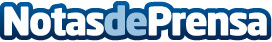 "E-Res Salud": la transformación de la Medicina de actos en procesosBajo la dirección de Juan Antonio Álvaro de la Parra, los hospitales públicos gestionados por QuirónSalud en Madrid elevan a la máxima expresión la participación y experiencia del paciente en el proceso asistencial. El Programa, impulsado por la Unidad de Innovación Clínica y Organizativa (UICO), ha sido galardonado en la categoría de Telemedicina de los Premios SaluDigitalDatos de contacto:Fundación Jiménez Díazhttps://www.fjd.es/es/sala-prensa915504800Nota de prensa publicada en: https://www.notasdeprensa.es/e-res-salud-la-transformacion-de-la-medicina Categorias: Medicina Madrid Premios Otras ciencias http://www.notasdeprensa.es